26.03.2020г.Специальность: 23.02.04 Техническая эксплуатация подъемно-транспортных; строительных; дорожных машин и оборудования.Курс:   2,  группа(ы)   ТД-189	Дисциплина (МДК)   Техническая механикаФИО преподавателя   Исаева Г.В.Тема. Ременные передачи.ПРАКТИЧЕСКАЯ РАБОТА № 10«Расчет ременной передачи»После выполнения практической работы студент должен:- знать формулы расчета кинематических и геометрических параметров ременной передачи;- уметь выполнять расчет ременной передачи.Задание. Рассчитать основные параметры и размеры открытой плоскоременной горизонтальной передачи от электродвигателя к редуктору привода ленточного транспортера. Передаваемая мощность Р, частота вращения ведущего вала n1, передаточное число u. Нагрузка с умеренными колебаниями, работа односменная. Данные для расчета взять в таблицы.Варианты заданий для расчета ременной передачиПример решения ЗАДАЧИ К ПРАКТИЧЕСКОЙ РАБОТЕ № 10Задача. Рассчитать основные параметры и размеры открытой плоскоременной горизонтальной передачи от электродвигателя к редуктору привода ленточного транспортера. Передаваемая мощность , частота вращения ведущего вала , передаточное число . Нагрузка с умеренными колебаниями, работа односменная.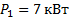 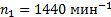 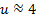 Решение:Выбираем плоский приводной резинотканевый ремень  с прокладками из комбинированных (полиэфирных и хлопчатобумажных) нитей в основе с номинальной прочностью прокладки 55 Н/мм и приведенной рабочей нагрузкой q=3 Н/мм (в стандарте она называется максимально допускаемой рабочей нагрузкой).Определяем минимальный диаметр малого шкива  по формуле М. А. Саверина, учитывая что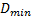 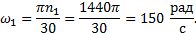 Тогда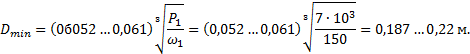 Принимаем диаметр  равным ближайшему стандартному значению из следующего ряда (мм): 40; 45; 50; 56; 63; 71; 80; 90; 100; 112; 125; 140; 160; 180; 200 и так далее до 2000. Тогда , что соответствует стандарту.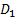 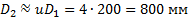 Определяем окружную скорость ремня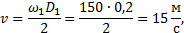 что для резинотканевых ремней вполне приемлемо.Определяем минимальное межосевое расстояние   Принимаем a=2000 мм.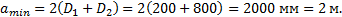 Проверяем угол обхвата на малом шкиве (для открытой плоскоременной передачи с u5минимальный угол обхвата )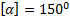 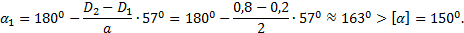 Для сшивки концов длину ремня увеличивают против расчётной на 100-400 мм. Добавляем на сшивку ремня, например, 185 мм. Тогда общая длина L=5,8 м.Проверяем число пробегов ремня    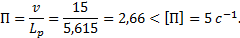 Находим окружную силу                   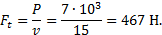 Определяем допускаемую рабочую нагрузку на миллиметр ширины одной прокладки        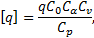 - коэффициент, учитывающий тип передачи и её расположение, для открытых горизонтальных передач и любых передач с автоматическим натяжением ремня , при угле наклона межосевой линии к горизонту более 60º , так как при больших углах 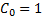 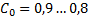 наклона передачи вес ремня ухудшает его сцепление с нижним шкивом; - коэффициент угла обхвата малого шкива: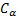 - коэффициент влияния центробежных сил, зависящий от скорости v ремня: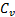 - коэффициент динамичности и режима работы, при односменной работе и характере нагрузки: спокойная , умеренные колебания , ударная ; при двусменной работе значения повышаются на 15%, при трёхсменной – на 40%.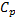 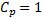 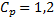 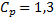  =1 (открытая ременная горизонтальная передача),  =0,95 (угол обхвата на малом шкива 163º, значение получено интерполяцией),  (скорость ремня 15 м/с, значение получено интерполяцией),  (нагрузка с умеренными колебаниями, работа односменная)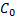 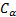 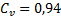 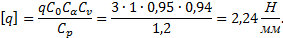 По табл.6.1 определяем количество прокладок в зависимости от скорости ремня и диаметра малого шкива. Количество прокладок i=5.Таблица 6.1Определяем ширину ремня       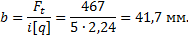 Ширина резинотканевых ремней выбирается из стандартного ряда (мм): 20; 25; 32; 40; 50; 63; 71; 80; 90; 100; 112; 125 и так далее до 1200. Принимаем ближайшее большее значение из стандартного ряда b=50 мм.Находим ширину шкива     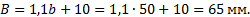 Принимаем ближайшее значение ширины шкива из стандартного ряда .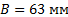 Вычислим нагрузку на валы и опоры, приняв удельную силу предварительного натяжения  Н/мм (при малом межосевом расстоянии Н/мм, при большом межосевом расстоянии   Н/мм, при автоматическом натяжении   Н/мм), тогда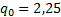 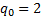 где  - сила предварительного натяжения ремня, для резинотканевых ремней определяется по формуле 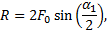 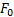 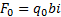 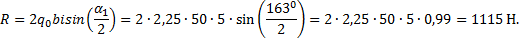 Примечание: Работу сдать в электронном формате до 01.04.2020г. на электронную почту galinakzn@gmail.com.Не забывайте подписывать свои листочки- группа, фамилия. Вари антПередаваемая мощность Р1, кВтПередаточное число, иЧастота вращения вед.шкива,n1, об/минВариантПередаваемая мощность Р1, кВтПередаточное число, иЧастота вращения вед.шкива,n1, об/мин15414401463950232950154,521440363710166,5495544,52950173,62100056,541440185,5471063,62955197,54144075,5410002010395087,547102183100091031440225,5295510839502353710115,52100024429501254955254,54144013327102684955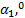 1801701601501,00,970,940,91v, м/с11020301,041,00,880,68КоличествопрокладокДиаметр шкива, мм, для скорости ремня до, м/сДиаметр шкива, мм, для скорости ремня до, м/сДиаметр шкива, мм, для скорости ремня до, м/сДиаметр шкива, мм, для скорости ремня до, м/сДиаметр шкива, мм, для скорости ремня до, м/сДиаметр шкива, мм, для скорости ремня до, м/сКоличествопрокладок51015202530380100112125140160411212516018020022551601802002252502806250280320360400450